Аппликация из цветной бумаги закладка для книги : «Собака»МАСТЕР КЛАСС С ПОШАГОВЫМ ФОТО.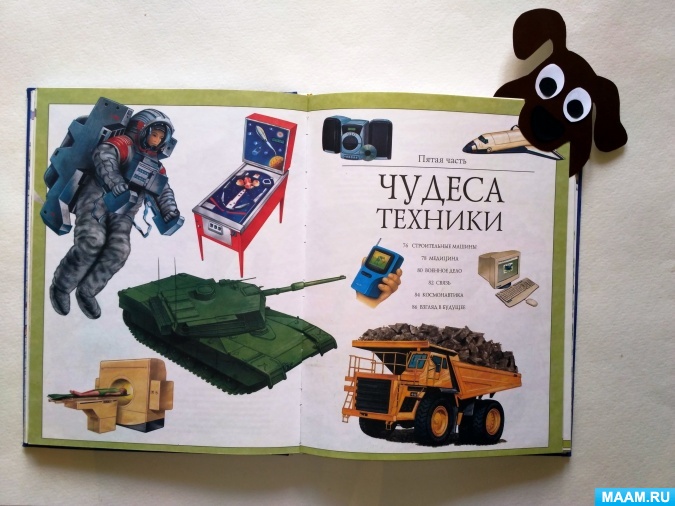 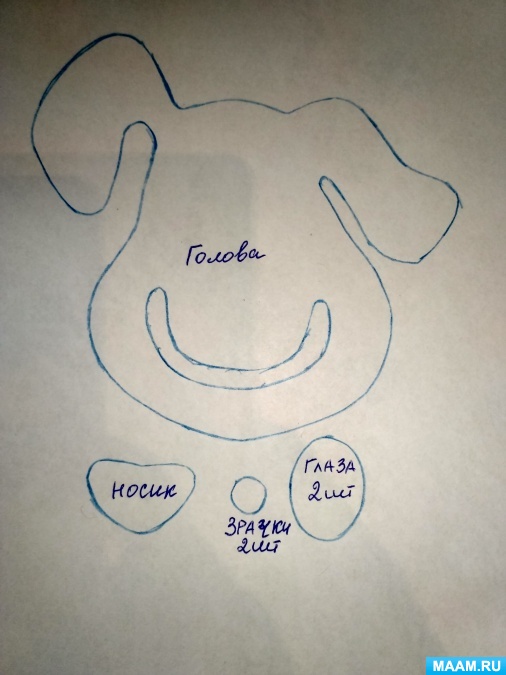 По готовому шаблону вырезаем голову собачки, не забываем про ее шикарную улыбку.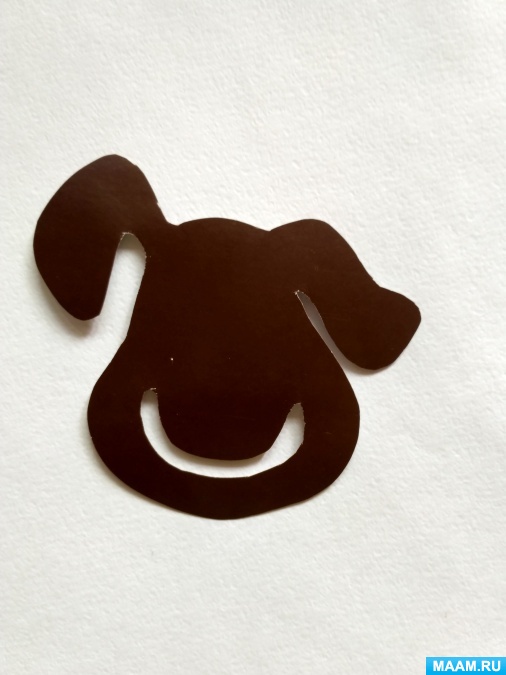 Затем вырезаем глаза и зрачки, склеиваем их между собой как показано на фото.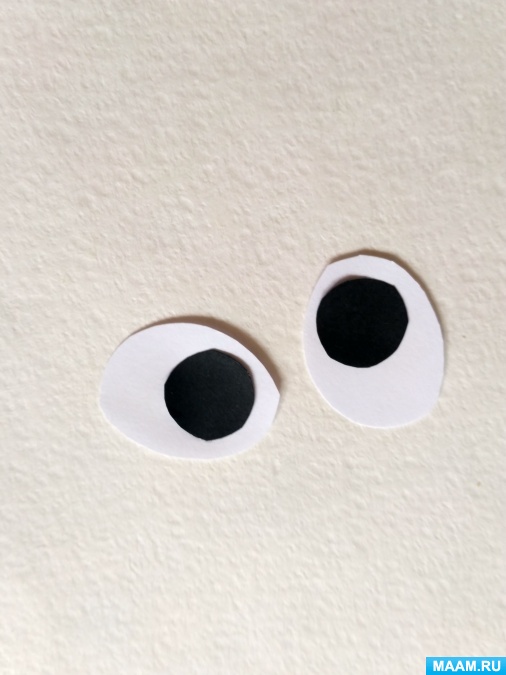 Приклеиваем глаза к голове собаки.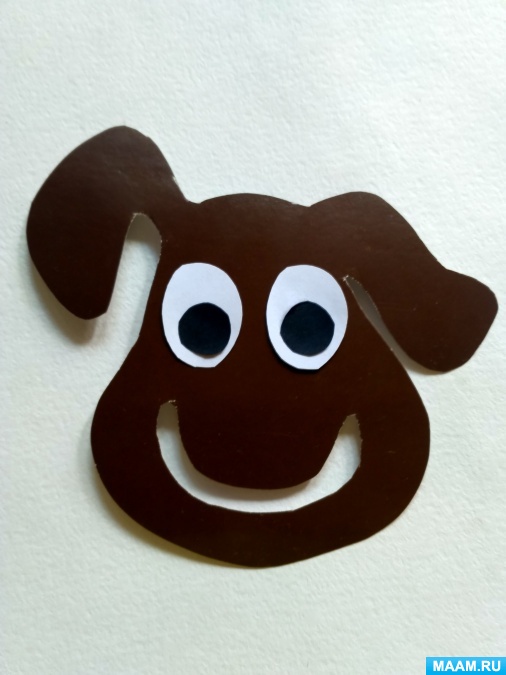 После из бумаги черного цвета вырезаем нос и приклеиваем его к голове.Закладка для книги готова.